Antrag auf ein Kurzstipendium für die Anfertigung einer Abschlussarbeit im Ausland im Rahmen des PROMOS-Programms 2024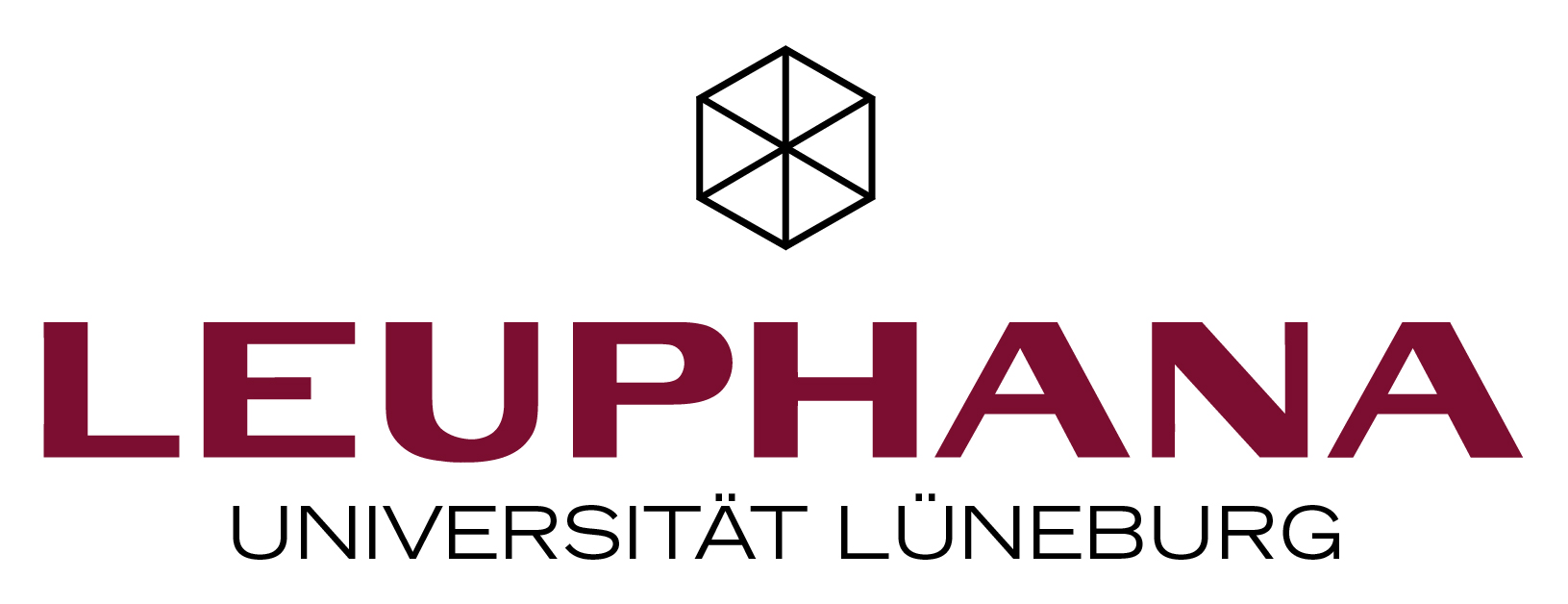 Application for a scholarship to write a thesis abroad 
within the 2024 PROMOS programme Bitte Antrag elektronisch ausfüllen  Please complete the application electronicallyGastinstitution  host institutionZielland  host countryZeitraum  period of stay  /  /   -   /  /   (TT/MM/JJ  dd/mm/yy)Angaben zur Person  Personal informationAngaben zur Person  Personal informationAngaben zur Person  Personal informationAngaben zur Person  Personal informationAngaben zur Person  Personal informationAngaben zur Person  Personal informationAngaben zur Person  Personal informationFamilienname  last nameVorname/n  first name(s)Geburtsdatum  date of birthGeburtsdatum  date of birth  /  /   (TT/MM/JJ  dd/mm/yy)Geburtsort  place of birthNationalität  nationalityGeschlecht  sexMatrikelnummerTel. Mobil  cell phone numberTel. Mobil  cell phone numberE-MailStraße /Nr.  street/numberPLZ / Wohnort postal code/cityPLZ / Wohnort postal code/cityPLZ / Wohnort postal code/cityAktuelles Studium  Current degree programmeAktuelles Studium  Current degree programmeAktuelles Studium  Current degree programmeAktuelles Studium  Current degree programmeStudiengang/Major
study programme/majorGgf. MinorMinor (if applicable)Hochschulsemester  Number of semesters at university (including „Urlaubssemester“)Hochschulsemester  Number of semesters at university (including „Urlaubssemester“)Hochschulsemester  Number of semesters at university (including „Urlaubssemester“)Fachsemester  Number of semesters in current study programmeFachsemester  Number of semesters in current study programmeFachsemester  Number of semesters in current study programmeBereits erworbene Hochschulabschlüsse  Completed university degreesBereits erworbene Hochschulabschlüsse  Completed university degreesBereits erworbene Hochschulabschlüsse  Completed university degreesBereits erworbene Hochschulabschlüsse  Completed university degreesBereits erworbene Hochschulabschlüsse  Completed university degreesHochschule  
UniversityStudiengang  
degree programmevon-bis (MM/JJ)
period (mm/yy)Abschluss
degreeNote
grade  /   -   /    /   -   /  Kenntnisse der Arbeitssprache an der Gastinstitution  Proficiency in the working language of the host institutionKenntnisse der Arbeitssprache an der Gastinstitution  Proficiency in the working language of the host institutionKenntnisse der Arbeitssprache an der Gastinstitution  Proficiency in the working language of the host institutionKenntnisse der Arbeitssprache an der Gastinstitution  Proficiency in the working language of the host institutionSprache  languageNiveau  levelFrühere Studienaufenthalte im Ausland (mind. 3 Monate)  Previous study periods abroad (minimum 3 month)Frühere Studienaufenthalte im Ausland (mind. 3 Monate)  Previous study periods abroad (minimum 3 month)Frühere Studienaufenthalte im Ausland (mind. 3 Monate)  Previous study periods abroad (minimum 3 month)Frühere Studienaufenthalte im Ausland (mind. 3 Monate)  Previous study periods abroad (minimum 3 month)Art  
TypeLand/Ort  
country/cityvon-bis (MM/JJ)
period (mm/yy)Ggfs.finanzielle Förderung durch
If applicable: financial support by  /   -   /    /   -   /  Geplante Abschlussarbeit (nicht mehr als 2 Seiten)  Details of planned thesis (max. 2 pages)Geplante Abschlussarbeit (nicht mehr als 2 Seiten)  Details of planned thesis (max. 2 pages)Geplante Abschlussarbeit (nicht mehr als 2 Seiten)  Details of planned thesis (max. 2 pages)Thema der Abschlussarbeit  Topic of the thesisBetreuer*in der Abschlussarbeit an der Leuphana  Supervisor of the thesis at LeuphanaBetreuer*in der Abschlussarbeit an der Leuphana  Supervisor of the thesis at LeuphanaBetreuer*in der Abschlussarbeit im Ausland  Supervisor of the thesis abroadBetreuer*in der Abschlussarbeit im Ausland  Supervisor of the thesis abroadGeplante Meldung der Abschlussarbeit  Planned registration of the thesisGeplante Meldung der Abschlussarbeit  Planned registration of the thesis  /  /   (TT/MM/JJ  dd/mm/yy)Kurzbeschreibung des Vorhabens in Stichworten 
Brief description of the project in keywords Kurzbeschreibung des Vorhabens in Stichworten 
Brief description of the project in keywords Kurzbeschreibung des Vorhabens in Stichworten 
Brief description of the project in keywords Ehrenamtliches Engagement während des Studiums, mit Nachweis 
Proof of volunteer work during your studies (documented proof required)Ehrenamtliches Engagement während des Studiums, mit Nachweis 
Proof of volunteer work during your studies (documented proof required)Ehrenamtliches Engagement während des Studiums, mit Nachweis 
Proof of volunteer work during your studies (documented proof required)Ehrenamtliches Engagement während des Studiums, mit Nachweis 
Proof of volunteer work during your studies (documented proof required)Art  
TypeOrt  
Placevon-bis (MM/JJ) Period (mm/yy)Position/Verantwortung fürPosition/Responsibilities  /   -   /    /   -   /  Förderungen oder Förderanträge  Scholarships or funding/scholarship applicationsFörderungen oder Förderanträge  Scholarships or funding/scholarship applicationsFörderungen oder Förderanträge  Scholarships or funding/scholarship applicationsFörderungen oder Förderanträge  Scholarships or funding/scholarship applicationsErhalten Sie eine Auslandsförderung bzw. haben Sie eine weitere Förderung beantragt, z.B. Studienstiftung des Deutschen Volkes?Will you receive funding for the study period abroad or have you applied for further funding, e.g. Studienstiftung des Deutschen Volkes?Erhalten Sie eine Auslandsförderung bzw. haben Sie eine weitere Förderung beantragt, z.B. Studienstiftung des Deutschen Volkes?Will you receive funding for the study period abroad or have you applied for further funding, e.g. Studienstiftung des Deutschen Volkes?Ja  YesErhalten Sie eine Auslandsförderung bzw. haben Sie eine weitere Förderung beantragt, z.B. Studienstiftung des Deutschen Volkes?Will you receive funding for the study period abroad or have you applied for further funding, e.g. Studienstiftung des Deutschen Volkes?Erhalten Sie eine Auslandsförderung bzw. haben Sie eine weitere Förderung beantragt, z.B. Studienstiftung des Deutschen Volkes?Will you receive funding for the study period abroad or have you applied for further funding, e.g. Studienstiftung des Deutschen Volkes?Nein  NoArt  Typevon-bis (TT/MM/JJ)  period (dd/mm/yy)von-bis (TT/MM/JJ)  period (dd/mm/yy)von-bis (TT/MM/JJ)  period (dd/mm/yy)  /  /   -   /  /    /  /   -   /  /    /  /   -   /  /    /  /   -   /  /    /  /   -   /  /    /  /   -   /  /  Bestätigung  DeclarationBestätigung  DeclarationIch bestätige, dass meine Angaben in diesem Antrag korrekt und vollständig sind.
I hereby declare that the information I have provided in this application is correct and complete.Ich bestätige, dass ich die Abschlussarbeit während des Aufenthalts, spätestens jedoch 1 Monat nach dem geförderten Auslandsaufenthalt anmelden werde und einen Nachweis über die Anmeldung unaufgefordert einreiche.I hereby confirm that I will register the thesis during, but no later than 1 month after the funded stay abroad, and that I will submit proof of registration immediately and without further request.Mir ist bekannt, dass eine unvollständige und/oder nicht fristgerecht eingereichte Bewerbung aus formalen Gründen nicht bearbeitet und vom weiteren Verfahren ausgeschlossen wird.
I am aware that an incomplete and/or late application will not be processed for formal reasons and will be excluded from further proceedings.Das Gutachten habe ich am   /  /   (TT/MM/JJ) bei der Betreuerin / dem Betreuer meiner Abschlussarbeit       erbeten.
I requested my reference letter from the supervisor of my thesis       on   /  /   (dd/mm/yy).Ich bestätige, dass meine Angaben in diesem Antrag korrekt und vollständig sind.
I hereby declare that the information I have provided in this application is correct and complete.Ich bestätige, dass ich die Abschlussarbeit während des Aufenthalts, spätestens jedoch 1 Monat nach dem geförderten Auslandsaufenthalt anmelden werde und einen Nachweis über die Anmeldung unaufgefordert einreiche.I hereby confirm that I will register the thesis during, but no later than 1 month after the funded stay abroad, and that I will submit proof of registration immediately and without further request.Mir ist bekannt, dass eine unvollständige und/oder nicht fristgerecht eingereichte Bewerbung aus formalen Gründen nicht bearbeitet und vom weiteren Verfahren ausgeschlossen wird.
I am aware that an incomplete and/or late application will not be processed for formal reasons and will be excluded from further proceedings.Das Gutachten habe ich am   /  /   (TT/MM/JJ) bei der Betreuerin / dem Betreuer meiner Abschlussarbeit       erbeten.
I requested my reference letter from the supervisor of my thesis       on   /  /   (dd/mm/yy).Ort und Datum  Place and DateUnterschrift  SignatureCheckliste Bewerbungsunterlagen Check-list application documentsCheckliste Bewerbungsunterlagen Check-list application documentsAntragsformular vollständig und elektronisch ausgefüllt und unterschrieben  
Online Application form: completed and signedAktuelles Transcript of Records (myCampus, mit Gesamtzahl der Credits und Durchschnittsnote) 
Current Transcript of Records (myCampus, including total credits and average grade).bei Master-Studierenden zusätzlich: Bachelor-Zeugnis inkl. Einzelnoten  
Master's students: Bachelor's degree certificate with individual gradesBei noch ausstehenden Noten: bitte Liste der bereits abgeschlossenen, aber noch nicht benoteten Module beifügen (myCampus-Auszug)If grades are still pending: list of modules already completed but not yet graded (myCampus printout)Aktuelle StudienbescheinigungCertificate of Enrollment Bescheinigung der Kenntnisse der Arbeitssprache Proof of proficiency in the working language: 
https://www.leuphana.de/einrichtungen/sprachenzentrum/sprachkenntnisse-fuer-auslandsstudium.htmlVorhabensbeschreibung (max. 2 Seiten)  Project description (max. 2 pages)Detaillierter Zeitplan  Detailed scheduleZusage des Betreuers / der Betreuerin im Ausland  Confirmation from the supervisor abroadGgfs. Zustimmung der Fakultät  If applicable, written consent of the facultyNachweis ehrenamtliches Engagement  Proof of volunteer work